Króćce siodłowe z uszczelnieniem pierścieniem tocznym SR 150-224Opakowanie jednostkowe: 1 sztukaAsortyment: K
Numer artykułu: 0055.0449Producent: MAICO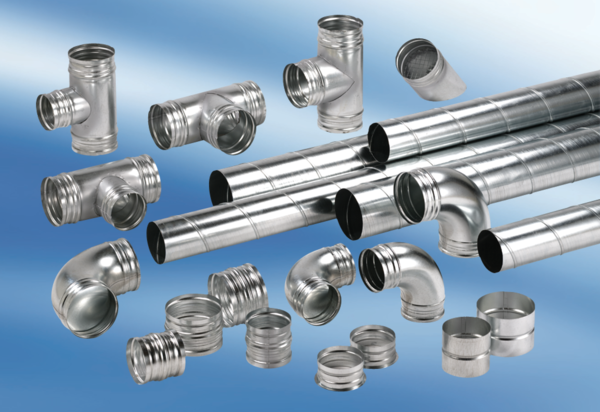 